ЛАГЕРЬ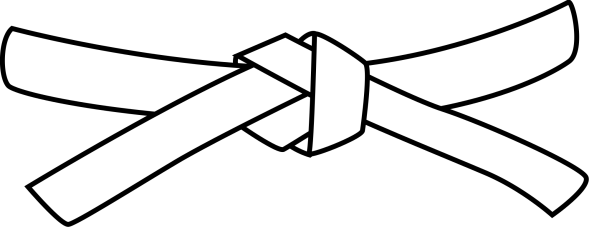 ВЕСЕННИЕ ПРИКЛЮЧЕНИЯ НИНДЗИ 2018 (20 АПРЕЛЯ- 22 АПРЕЛЯ)МАКСИМАЛЬНОЕ КОЛИЧЕСТВО ДЕТЕЙ: 5Пункты рейтинга: 40ПРОГРАММА:Пятница, 20 Апреля08:00 Выезд из Риги ( IXO CENTRS)10:00 Замок Кокнесе11:00 Посещение хлебного магазинчика Liepkalni12:00 Плявиняс, фотографируемся у Даугавы13:00 20 минутный отдых в Екабпилсе14:30 Обед15:30 Заселение в гостиницу16:00 Поход по Резекне, Посещение центра GORS, замок Резекне19:30 Взвешивание на турнир по дзюдо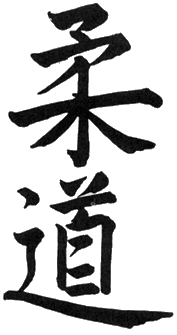 20:00 Ужин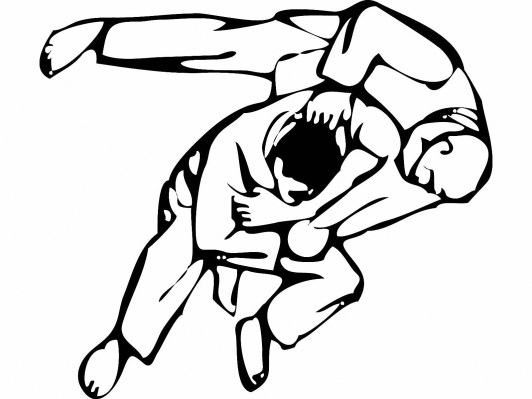 21:00 Развлечения, игры22:00 ОтбойСуббота, 21 Апреля08:00 Зарядка09:00 Завтрак10:00 Подготовка к турниру (Задачи, советы)11:00 Разминка перед турниром12:00 DINAMO LAT JUDO TALENTS CUP 2018 открытие турнира14:30 Обед15:00 Наблюдание за турнирам, обучение новой техники20:00 Ужин21:00 Итоги соревнований22:00 ОтбойВоскресенье, 22 Апреля08:00 Зарядка09:00 Завтрак10:00 Общая тренеровка с дзюдоистами Латвии, Эстонии, Литвы, Белорусии и России (Тренеровку проводит бронзовый призёр Олимпийских игр в Сиднее V.Zeļonijs)12:00 Посещение бассейна13:30 Обед14:30 Экскурсия по пограничному колледжу16:00 Выезд из Резекне18:00 20 минутный отдых в Екабпилсе18:30 Посещение Зиедоньдарзс20:00 Приезд в РигуЦЕНА: 130 EUR**ЗАПИСАТЬСЯ В ЛАГЕРЬ МОЖНО У ТРЕНЕРА ДО 31 МАРТА, МЕСТА ОГРАНИЧЕНЫ !!!В случии отказа от лагеря клуб возвращает 50% от оплаченной суммы !!!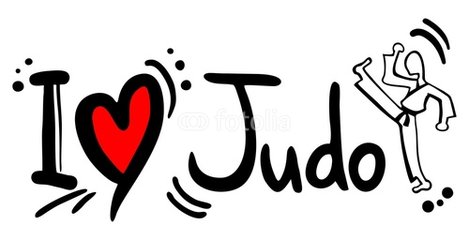 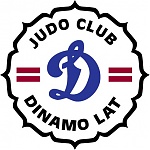 